【駒ヶ根市役所 企画振興課 行き】「こまタク」（こまがねデマンド型乗合タクシー）利用登録票※本登録票の情報は「こまタク」のみを目的とし、これ以外には使用しません。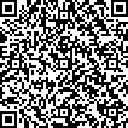 こまタクの詳細はこちらから　⇒【記入例】※ご不明な点は、駒ヶ根市役所 企画振興課（電話0265-83-2111）へご連絡ください利用者情報住所市・中・東・サ・赤／利用者情報区性別　　　男性　　女性　　区ﾁｪｯｸ／利用者情報フリガナ利用者情報氏名入力／利用者情報携帯電話番号※必須送付／利用者情報固定電話番号※携帯無い場合必須利用者情報メールアドレス※任意利用者情報乗車場所※特別に設定する場合駒ヶ根市駒ヶ根市駒ヶ根市運転手に知っておいてもらいたい事項利用者情報住所駒ヶ根市赤須町20-1駒ヶ根市赤須町20-1駒ヶ根市赤須町20-1利用者情報区町1区性別　　　男性　　女性　　利用者情報フリガナコマガネ　　イチロウコマガネ　　イチロウコマガネ　　イチロウ利用者情報氏名駒ヶ根　一郎駒ヶ根　一郎駒ヶ根　一郎利用者情報携帯電話番号※必須090-1234-5678090-1234-5678090-1234-5678利用者情報固定電話番号※携帯無い場合0265-83-21110265-83-21110265-83-2111利用者情報メールアドレス※任意komataku-mail@gmail.comkomataku-mail@gmail.comkomataku-mail@gmail.com利用者情報乗車場所※特別に設定する場合駒ヶ根市駒ヶ根市駒ヶ根市運転手に知っておいてもらいたい事項・耳が遠いので、大きめの声で話しかけてください。・玄関まで道が狭く車が入って来られないため、門の前の道路で乗降します。